2020年度　児童養護施設･星美ホーム　施設説明会　及び　採用試験日程のご案内星美ホームでは、一緒に働く仲間を探していますそのために、星美ホームのことを知っていただく機会として説明会を実施いたしますまた、採用試験につきましても、下記の日程で開催いたします　2020年度の採用試験は、次の通りです1次：書類選考、2次：面接・作文・グループワーク、3次：実技試験星美ホームに興味がある方、一緒に社会的養護の担い手となり、子どもたちと共に暮らしを創っていきたいと希望される方、お待ちしています【　説明会日程　】※説明会は、下記連絡先まで事前にお申込みください　時間はいずれも午前10時開始、12時終了となります第1回　2020年4月19日(日)　第2回　2020年5月17日(日)第3回　2020年6月14日(日) 第4回　2020年9月13日(日)第5回　2020年10月18日(日)第6回　2020年11月8日(日)・持ち物－上履き、筆記用具【　採用試験日程　】・提出書類－履歴書、免許状、資格証明書等の写し、または取得見込証明書・持ち物－筆記用具、上履き、2及び3次試験は動きやすい服装及び運動靴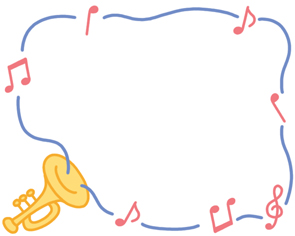 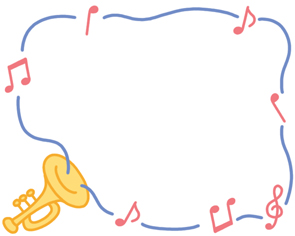 ・2次及び3次試験は10時開始です・詳細は、各次試験通過後に別途お知らせいたします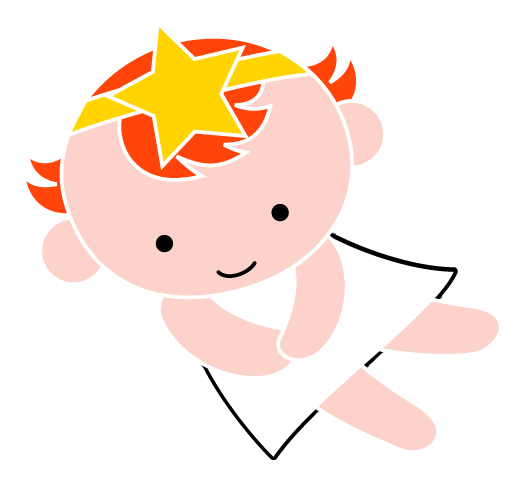 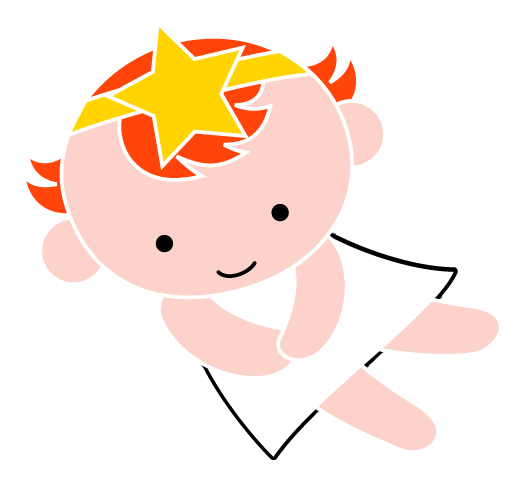 1次(書類締切日)2次3次第1期4月22日(水)4月25日(土)4月26日(日)第2期5月20日(水)5月23日(土)5月24日(日)第3期6月17日(水)6月20日(土)6月21日(日)第4期9月23日(水)9月26日(土)9月27日(日)第5期10月21日(水)10月24日(土)10月25日(日)第6期11月25日(水)11月28日(土)11月29日(日)